CONTRATO DE PRESTACIÓN DE SERVICIOS QUE CELEBRAN POR UNA PARTE EL PARTIDO DE LA REVOLUCIÓN DEMOCRÁTICA, REPRESENTADO EN ESTE ACTO POR EL C. FABIAN ESPINOSA GONZÁLEZ, EN SU CARÁCTER DE APODERADO LEGAL, A QUIEN EN LO SUCESIVO SE DENOMINARÁ “EL PRD”, Y POR LA OTRA, LA PERSONA MORAL GRUPO PINA CO. S. DE R.L. DE C.V., REPRESENTADA EN ESTE ACTO POR EL C. (   ) EN SU CARÁCTER DE GERENTE GENERAL ÚNICO, A QUIEN EN LO SUCESIVO SE DENOMINARÁ “EL PRESTADOR”, LAS CUALES EN CONJUNTO SE LES CONOCERÁ COMO “LAS PARTES”, AL TENOR DE LAS DECLARACIONES Y CLÁUSULAS SIGUIENTES:D E C L ARAC I O N E SDECLARA “EL PRD”, POR CONDUCTO DE SU APODERADO LEGAL:Que su representado es un Instituto Político creado en términos de lo establecido en la Ley General de Instituciones y Procedimientos Electorales y Ley General de Partidos Políticos, con registro único ante el Instituto Nacional Electoral, y que tiene como fin promover la participación del pueblo en la vida democrática, contribuir a la integración de la representación nacional y como organización de ciudadanos, hacer posible el acceso de éstos al ejercicio del poder público, de acuerdo con los programas, principios e ideas que postula y mediante el sufragio universal, libre, secreto y directo, de conformidad con lo dispuesto por el artículo 41 de la Constitución Política de los Estados Unidos Mexicanos.Que su Poderdante tiene facultades para celebrar el presente contrato en su nombre y representación, mismas que no le han sido revocadas a la fecha, según consta en la Escritura Pública Número (   ) de fecha catorce de febrero de dos mil diecinueve, otorgada ante la Fe del Dr. Sergio Navarrete Mardueño, Notario Público Número 128 del Cuidad de México, facultades que no le han sido revocadas, limitadas, ni modificadas en forma alguna.Que, de acuerdo a sus necesidades, requiere contratar servicios con una persona moral con experiencia en servicios de encuestas de opinión, por lo que ha determinado llevar a cabo la contratación de “EL PRESTADOR”.Que para efectos de este contrato señala como su domicilio el ubicado en Avenida Benjamín Franklin número 84, colonia Escandón, Alcaldía Miguel Hidalgo, Código Postal 11800, Ciudad de México.Fiscalmente se encuentra regulado por lo dispuesto en el Título Séptimo, Capítulo I de la Ley General de Partidos Políticos; y que, para el pago de impuestos, así como para el cumplimiento de las obligaciones que marcan las distintas leyes fiscales, cuenta con el Registro Federal de Contribuyentes identificado con la clave PRD890526PA3.“EL PRESTADOR” declara que:Que su representado es una sociedad civil legalmente constituida, como lo acredita con la Escritura número (   ) de fecha cuatro de marzo del dos mil diez, otorgada ante la fe del Lic. Eulogio Buendía Diaz de León, Notario Público número 32, del Estado de Zacatecas, Fresnillo, Inscrito en el Registro Público de la Propiedad y del Comercio con el Folio de Personas Morales número (   ) de fecha 20 de mayo de 2010 en el Estado de Zacatecas, Fresnillo.Que el C. (   ) en su carácter de Gerente General Único, se identificó con credencial para votar, expedido a su favor por el Instituto Nacional Electoral (INE), quien tiene facultades para celebrar el presente contrato en nombre y representación de GRUPO PINA CO, S. DE R.L. DE C.V., mismas que a la fecha no le han sido revocadas, ni modificadas en forma alguna, según lo dispuesto en la Escritura Pública número (   ) de fecha cuatro de marzo del dos mil diez, otorgada ante la fe del Lic. Eulogio Buendia Díaz de León, Notario  Público número 32, del Estado de Zacatecas, Fresnillo.Señala como su domicilio para los efectos de este contrato, el ubicado en (   ), con número telefónico (   ).Para el cumplimiento de las obligaciones que le marcan las distintas leyes fiscales, está debidamente dado de alta en el Registro Federal de Contribuyentes Clave (   ).Se encuentra debidamente inscrito ante el Registro Nacional Proveedores del Instituto Nacional Electoral, y se identifica con el ID 201505061327576, como se acredita con el Acuse de Refrendo de fecha 02 de febrero de 2021, de conformidad con los artículos 356 al 361 del Reglamento de Fiscalización vigente; asimismo declara que cuenta con los recursos materiales y humanos propios para el cumplimiento de sus obligaciones estipuladas dentro del presente contrato.Se obliga a extender todo comprobante generado por el presente contrato (en hoja impresa y en medio magnético), así como coadyuvar a efecto de dar cumplimiento al Reglamento en materia de fiscalización y acuerdos aprobados por el Consejo General del Instituto Nacional Electoral (INE) y su Comisión de Fiscalización, estando sujeto “EL PRESTADOR” y el presente contrato a posibles observaciones y requerimientos por parte de la autoridad electoral derivadas al objeto de este contrato.“LAS PARTES” declaran que el presente contrato no contiene cláusula alguna contraria a la ley, a la moral o a las buenas costumbres y que, para su suscripción, no media coacción alguna; en tal virtud, carece de dolo, error, mala fe o cualquier vicio del consentimiento que pueda afectar en todo o en parte la validez del mismo.Vistas las anteriores declaraciones y una vez reconocida plenamente la personalidad y capacidad con que comparece cada una de las partes, es su voluntad celebrar el presente contrato, al tenor de las siguientes:C L Á U S U L A SPRIMERA. - OBJETO. “EL PROVEEDOR” se obliga a prestar el servicio de estudio demoscópico en el Municipio de Villanueva Zacatecas (Análisis de la imagen de candidatos a la presidencia municipal, identificar las tendencias electorales en el municipio en las elecciones y describir el perfil general de electores), en los términos convenidos en el presente contrato y especificaciones contenidas en la cotización anexa de fecha 21 de mayo de 2021.SEGUNDA. - PRECIO. “LAS PARTES” acuerdan como precio de los servicios contratados, la cantidad de $57,884.00 (Cincuenta y siete mil ochocientos ochenta y cuatro pesos 00/100 M.N.) IVA INCLUIDO.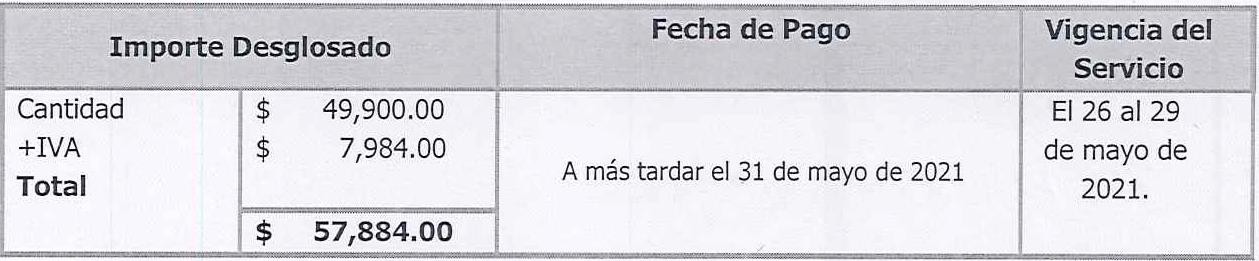 TERCERA. - FORMA Y FECHA DE ENTREGA DE LOS RESULTADOS- “EL PRESTADOR” se obliga a entregar los resultados del estudio objeto de este contrato a más tardar el día 29 de mayo de 2021, mediante correo electrónico y en formato .pdf.CUARTA. - FORMA Y FECHA DE PAGO. El monto a que se refiere la cláusula SEGUNDA, será cubierto por “EL PRD” a “EL PRESTADOR”, mediante transferencia electrónica, a mas tardar el 31 de mayo.El pago mencionado en el párrafo que antecede, lo realizará “EL PRD” a “EL PRESTADOR”, acorde con las especificaciones y fecha convenidas, y previa entrega del Comprobante Fiscal Digital por Internet (CFDI) correspondientes, mismos que se pagarán una vez revisados y autorizados por el área respectiva. Los Comprobantes Fiscales Digitales por Internet (CFDI) a que se refiere la presente cláusula, deberán contener todos los requisitos fiscales establecidos en las leyes de la materia, el complemento INE, y los requisitos establecidos en el Art. 207, numeral 2 del Reglamento de Fiscalización del Instituto Nacional Electoral, por lo que el incumplimiento de esta formalidad exime a “EL PRD” de cualquier responsabilidad que se pueda originar por la falta de pago de la misma.QUINTA. - VIGENCIA DEL SERVICIO. “LAS PARTES” convienen como vigencia del servicio, el período comprendido del 26 de mayo al 29 de mayo de 2021.SEXTA. - VIGENCIA DEL CONTRATO. “LAS PARTES” convienen como  vigencia  del presente contrato, el período comprendido  del 26 de mayo al 30 de junio de  2021.SÉPTIMA. - FISCALIZACIÓN. “EL PRESTADOR” acepta coadyuvar con “EL PRD” a efectos de dar cumplimiento al Reglamento de Fiscalización emitidos por el Consejo General del Instituto Nacional Electoral, en solventar las posibles observaciones por parte de la autoridad electoral, derivadas de la celebración de este contrato.En virtud de lo anterior, ambas partes convienen en autorizar a la Unidad de Fiscalización del Instituto Nacional Electoral a solicitar a “EL PRESTADOR” la información que estime necesaria con la finalidad de verificar el origen y monto de los recursos obtenidos. “EL PRD” se obliga a entregar la información que la Unidad de Fiscalización del Instituto Nacional Electoral le solicite, de conformidad con el artículo 199 del Reglamento de Fiscalización antes mencionado.OCTAVA. - DE LAS MODIFICACIONES. Convienen igualmente “LAS PARTES” que para el caso de que “EL PRD” quisiera aumentar o disminuir los servicios contratados, deberán celebrar convenio modificatorio, el cual una vez suscrito formará parte integral del mismo y deberán dar cabal cumplimiento a lo dispuesto en el artículo 280, numeral 1, inciso b) del Reglamento de Fiscalización del Instituto Nacional Electoral.NOVENA. - GARANTÍA DE LOS SERVICIOS. “EL PRESTADOR” conviene en responder de la calidad de los servicios contratados y de cualquier otra responsabilidad en que hubiere incurrido, en los términos señalados en el Código Civil de la Ciudad de México.DÉCIMA - CAUSAS DE RESCISIÓN DEL CONTRATO. Cualquiera de las partes podrá rescindir el presente contrato en el caso de que  alguna  incumpla  cualquiera  de las obligaciones a su cargo, convenidas en los términos y condiciones de este contrato.Las partes convienen expresamente que para que la rescisión opere de pleno derecho y sin necesidad de intervención judicial, bastará que así lo comunique por escrito “EL PRD” a “EL PRESTADOR”, expresando la fecha en la que el contrato quedará rescindido para todos los efectos legales a que haya lugar.DÉCIMA PRIMERA. - CASO FORTUITO O FUERZA MAYOR. “LAS PARTES” convienen y se obligan a que “EL PRESTADOR” solo responderá de los daños y perjuicios causados por su negligencia; y no será responsable de los causados por motivo de fuerza mayor o caso fortuito, como huelgas, motines, terremotos o inundaciones. Asimismo, acuerdan que ninguna de las partes será responsable de cualquier retraso o incumplimiento de este contrato que resulte de caso fortuito o fuerza mayor.DÉCIMA SEGUNDA. - PENA CONVENCIONAL “EL PRESTADOR” conviene a que “EL PRD”, le deduzca el 30% del monto máximo de los servicios contratados para el caso de incumplimiento en la entrega de bienes objeto del contrato dentro del plazo convenido, así como al cumplimiento del servicio.DÉCIMA TERCERA. - CAMPAÑA BENEFICIADA. “EL PRESTADOR” sabe que el servicio que presta a “EL PRD” al amparo del presente contrato está relacionado con el Proceso Electoral Federal Ordinario 2020-2021.DÉCIMA CUARTA. - OBLIGACIONES DEL PRESTADOR. “EL PRESTADOR” seobliga a prestar los servicios objeto de este contrato, de conformidad con las características y especificaciones descritas en la cotización de fecha 21 de mayo de 2021, y entregar a la Administración del Patrimonio y Recursos Financieros Nacional del “PRD”, la documentación comprobatoria de los servicios contratados a más tardar el 04 de junio de 2021, mediante correo electrónico y en formato .pdf., a efecto de estar en posibilidades de presentarlas a la Unidad Técnica de Fiscalización del Instituto Nacional Electoral cuando se les solicite, en términos de los artículos 138 y 215 de su Reglamento.DÉCIMA QUINTA. - TERMINACIÓN ANTICIPADA. Cualquiera de las partes podrá dar por terminado anticipadamente el presente contrato con antelación al término de su vigencia, para lo cual se deberá de notificar por escrito con una anticipación de quince días naturales. Si fuera “EL PRD” quien decida dar por terminado el contrato, deberá pagar la parte proporcional de los bienes convenidos a “EL PRESTADOR”.DÉCIMA SEXTA. - PROHIBICIONES. Ningún derecho u obligación a favor o a cargo de las  partes del presente contrato, podrá ser cedido ni trasmitido total o parcialmente a ningún tercero, si no cuenta con la previa autorización expresa y por escrito de la otra parte.DÉCIMA SÉPTIMA. - DAÑOS Y PERJUICIOS, “EL PRESTADOR” se obliga a responder ante “EL PRD” por todos los daños y perjuicios que se ocasionen, derivados de la ejecución del objeto de este contrato por negligencia e impericia técnica.DECIMA OCTAVA. - JURISDICCIÓN Y COMPETENCIA. Para la interpretación y cumplimiento del presente contrato, así como para todo aquello no estipulado en el mismo “LAS PARTES” se someten a la jurisdicción y competencia de los Tribunales del fuero común, con residencia en la Ciudad de México. “LAS PARTES” renuncian al fuero que les pudiera corresponder por razón de sus domicilios presentes o futuros, o por cualquier otra causa.LEÍDAS LAS CLÁUSULAS POR LAS PARTES Y ENTERADAS DE SU CONTENIDO Y ALCANCE, EL PRESENTE CONTRATO SE FIRMA POR TRIPLICADO EN LA CIUDAD DE MÉXICO, EL DÍA VEINTISEIS DE MAYO DE DOS MIL VEINTIUNO.POR LA ADMINISTRADORA DEL CONTRATOC. MÓNICA PAMELA VÁZQUEZ DE LA VEGA JEFA DEL DEPARTAMENTO DE ADMINISTRACIÓNPOR “EL PRD”C. FABIÁN ESPINOSA GONZÁLEZ APODERADO LEGALPOR “EL PRESTADOR”C. (   )                                              GERENTE GENERAL UNICO